INDICAÇÃO Nº 1698/2020Indica ao Poder Executivo Municipal operação “tapa-buracos” em toda a extensão da Dinamarca no Bairro Jardim Europa.Excelentíssimo Senhor Prefeito Municipal, Nos termos do Art. 108 do Regimento Interno desta Casa de Leis, dirijo-me a Vossa Excelência para indicar que, por intermédio do Setor competente, seja executada operação “tapa-buracos” em toda a extensão da Dinamarca no Bairro Jardim Europa..Justificativa:Este vereador foi procurado por moradores reclamando que no local há muitos buracos e que este fato, além de juntar água, na referida via pública prejudica as condições de tráfego e potencializa a ocorrência de acidentes, bem como o surgimento de avarias nos veículos automotores que por esta via diariamente trafegam. Plenário “Dr. Tancredo Neves”, em 05 de agosto de 2020.	Carlos Fontes	-Vereador-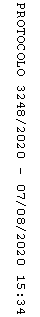 